Liceo Industrial Superior Talca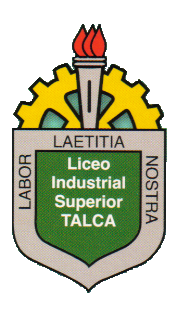 Dpto. de Matemáticas. Prof(a): Marisol Martínez B.Cursos: 4° años(A;B;Cy G)EJERCICIOS INTERACTIVOSUnidad Remedial NM4Resolución de ecuaciones de 2° gradoContenido:     Ecuaciones cuadráticas o de 2° grado.Habilidades:  Reconocer, resolver y aplicar el método o la formula general para la resolución                          de problemas con ecuaciones cuadráticas.Objetivo:        Resolver ecuaciones de segundo grado con una incógnita.                        Ordenar y resolver ecuaciones cuadráticas.Determina las raíces de las siguientes ecuaciones cuadráticas:x(2x – 3) – 3(5 – x) = 83(2x + 5)(2x – 5) = 11(7 + x)2 + (7 – x)2 = 130(2x – 3)(3x – 4) – (x – 13)(x – 4) = 40(3x – 4)(4x – 3) – (2x – 7)(3x – 2) = 2148(2 – x)2 = 2(8 – x)2 (x – 2)(x – 3) = 6 (x – 2)(x + 5) = 9x + 10(2x + 6)(2x – 6) = (2x + 9)(3x – 4) (x + 3)2 – 8x – 9 = 0 (x + 4)2 + (x – 3)2 = (x + 5)2       12)      13)	      14)15)16)17)19)20)Respuestas:1) 7 y -7     2) 3 y -3     3) 4 y -4     4) 4 y -4     5) 6 y -6     6) 4 y -4     7) 0 y 5     8) 0 y 6     9) 0 y     10) 0 y 2     11) 0 y 8     12) x = - 2 , x = 3      13) x =      14) x =, x =     15) –3.17891 y  8.17891      16) 4 y  –4      17)   y  1     18) –6  y   6      19)  y       20) –4 y  4Nota: Alumnos resolver los ejercicios en sus cuadernos (orden en el desarrollo y limpieza